PROIECT DIDACTICSCENARIUL DIDACTICACTIVITATE PE GRUPEGRUPA 1 SARCINA DE LUCRU:Calculați masa de dioxid de carbon ce conține 12,044 · 1025 atomi de oxigen. Calculați masa a 10 moli  amestec echimolar de oxid de magneziu și oxid de calciu.GRUPA 2 SARCINA DE LUCRU:Denumiți oxizii: SO3, Al2O3, Cr2O3, CaO, CuO, NO.Pentru oxidul de fier (III), calculați raportul atomic și raportul masic de combinare. GRUPA 3GRUPA 3SARCINA DE LUCRU:Din următoarea listă de formule chimice, încercuiți cu o linie oxizii metalici și cu două linii oxizii nemetalici: CaCO3, SO3, HCl, KOH, Al2O3, Zn(NO3)2, Cr2O3, CaO, CuO, NiSO4, NO, Ag2O. Apoi denumiți acești oxizi.GRUPA 4 SARCINA DE LUCRU:Observați oxizii din listă și completați tabelul:GRUPA 5SARCINA DE LUCRU:  Tarsia – simboluri chimiceFișa de lucru – TARSIA – Metale și nemetale – rezolvare puzzle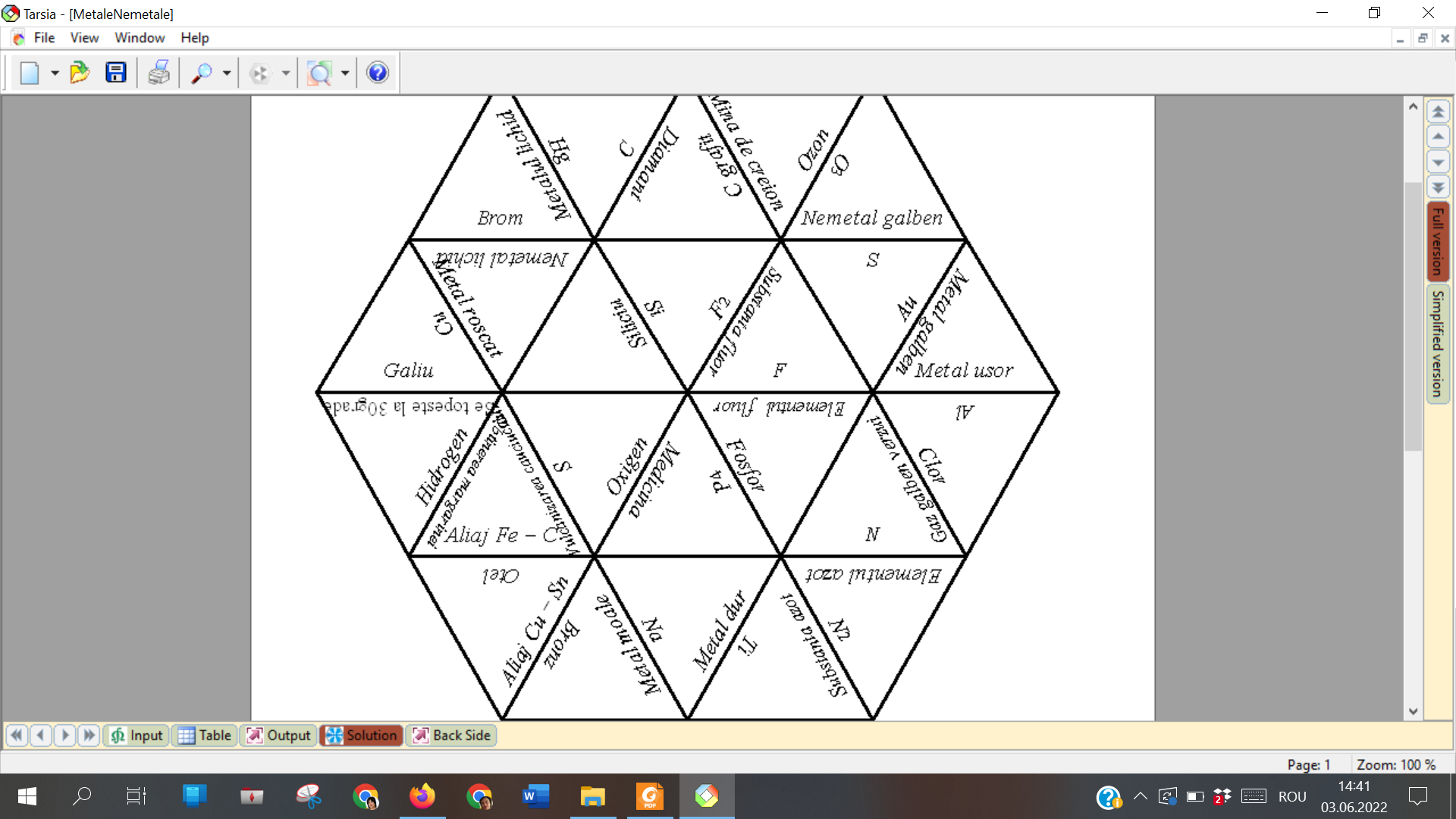 Unitatea  școlară:Unitatea  școlară:Clasa: Clasa: a VII-a Profesor:Profesor:Ilie NoricaDisciplina de studiu:Disciplina de studiu:Chimie Unitatea de învățareUnitatea de învățareSubstanțe chimiceSubiectul: Subiectul: OXIZITipul lecţiei: Tipul lecţiei: Predare - învățareCompetenţe specifice:Competenţe specifice:1.1. Identificarea unor proprietăți/fenomene, substanțe/amestecuri în contexte cunoscute  1.2. Descrierea unor fenomene și proprietăți ale substanțelor întâlnite în contexte cunoscute prin utilizarea terminologiei specifice chimiei1.3. Utilizarea simbolurilor specifice chimiei pentru reprezentarea unor elemente, substanțe simple sau compuse și transformări ale substanțelor 2.1. Formularea unor ipoteze cu privire la caracteristicile substanțelor și a relațiilor dintre ele2.2. Utilizarea echipamentelor de laborator și a tehnologiilor informatice pentru a studia proprietăţi/fenomene Conținut conceptual:Conținut conceptual:OxiziOxizi metaliciOxizi nemetaliciCompuși binariPigmențiObiective operaționale:Obiective operaționale:La sfârșitul lecției, elevii vor fi capabili:O1 – să definească și să identifice oxizii;O2 – să denumească corect oxizii metalici și nemetalici;O3 – să modeleze corect formule chimice ale oxizilor;O4 – să enumere proprietăți fizice și utilizări ale unor oxizi;O5 – să rezolve aplicații numerice pe baza formulelor oxizilor.Resurse procedurale(strategia didactică)Metode şi procedee didactice:Conversația euristică, problematizarea, observarea directă, învățarea cu ajutorul calculatoruluiResurse procedurale(strategia didactică)Mijoace de învăţământ:Manualul, manualul digitalFișe de lucru TarsiaJocul didactic (manualul digital, Kahoot)Fișe de lucru – sarcini diferențiateSticle de ceas conținând mostre ale unor oxiziMagneziuResurse procedurale(strategia didactică)Forme de organizare a activităţii:Activitate pe grupe Resurse bibliografice:Resurse bibliografice:Sanda Fătu – Metodica predării chimieiManual de Chimie – Editura IntuitextDurata: Durata: 50 minuteSecvenţele lecţiei/dozare timpObiective operaționaleEşalonarea conţinutuluiEşalonarea conţinutuluiStrategia didactică Strategia didactică Strategia didactică EvaluareSecvenţele lecţiei/dozare timpObiective operaționaleActivitatea profesoruluiActivitatea elevilorMetodedidacticeMijloace de învăţământForme de organizare Evaluare1. Moment organizatoric / 2”Verifică prezența elevilor.Notează absenții.Elevii enumeră absenții.Frontal 2. Captarea atenției2”O4Mie îmi plac bijuteriile cu conțin cristale colorate, cred că ați observat asta! Vouă vă plac? Cunoașteți denumiri ale acestora? Oare ce obțin dacă ard magneziu?V-ați gândit că la ora de chimie putem să știm ce elemente, ce substanțe conțin acestea?Elevii, ajutați de profesor, pot enumera exemple de astfel de pietre semiprețioase (safir, rubin, smarald etc.). Le puteți descrie?Se realizează arderea magneziului!ProblematizareExperimentul de laboratorFrontalOrală (observarea comportamentului elevilor)3. Reactualizarea cunoștintelor şideprinderilor / 12”Profesorul propune elevilor să rezolve un puzzle referitor la conținuturile lecției anterioare, puzzle conceput cu ajutorul formulatorului/ aplicației TarsiaElevii, împărțiți pe grupe, rezolvă puzzle.Instruirea asistată de calculatorFișe puzzlePe grupeOrală (observarea comportamentului elevilor)4. Anunţarea subiectului lecţiei şi a obiectivelor  / 2”Profesorul amintește că orele anterioare s-a discutat despre metale și nemetale, substanțe simple, și propune studiul substanțelor compuse. Profesorul solicită ajutor pentru a descoperi, cu ajutorul laptopului sau al unor telefoane, ce este safirul sau rubinul.Modelează la tablă formula chimică a oxidului de aluminiu.Se anunță titlul lecției (OXIZI) și obiectivele lecției noi.Notează titlul lecției.Elevii descoperă că este vorba despre corindon, oxidul de aluminiu.Elevii notează titlul lecției.ProblematizareaInstruirea asistată de calculatorLaptopSmartphoneIndividualOrală (observarea comportamentului elevilor)5. Dirijarea învățării/ 10”O1O2O3Profesorul modelează, pe tablă,  formulele unor oxizi și cere elevilor să identifice elementul chimic comun.Profesorul defineste oxizii: Oxizii sunt compuși binari ai oxigenului cu alte elemente, metale sau nemetale. Se explică sensul termenului binar. Oxizii au formula generală:E2On , n=valența elementului EProfesorul identifică, împreună cu elevii, clasificarea oxizilor în oxizi metalici și oxizi nemetalici.Cu ajutorul manualului digital (exercițiu – joc), se descoperă regulile de denumire ale oxizilor (https://manuale.edu.ro/manuale/Clasa%20a%20VII-a/Chimie/U0MgSU5UVUlURVhUIFNS/#)Elevii identifică oxigenul ca element chimic comun.Elevii notează definiția.Elevii notează clasificarea.Elevii identifică/descoperă regulile de denumire ale oxizilor metalizi și nemetalici.ProblematizareaModelareaInstruirea asistată de calculatorManualManual digitalIndividual Orală (observarea comportamentului elevilor)6. Asigurarea retenţiei şi transferului cunoştinţelor şi deprinderilor 15”O2O3O4O5Se împart elevii în grupe.Fiecare grupă are propriile sarcini de lucru, cu grade de dificultate diferite.În funcție de timp, se propune și jocul Kahoot!Elevii rezolvă sarcinile și le prezintă în fața clasei.ProblematizareaConversația euristicăAlgoritmizareaFișe de lucru diferențiateAplicația KahootPe grupeOrală (observarea comportamentului elevilor)7. Realizarea feed-back-ului 5”Profesorul solicită elevilor (fiecărei grupe)  părerile referitoare la:Astăzi , am............Bine a fost că.....Consider că ...............Elevii răspund.Metoda ABCFișe de lucruFrontalOrală 8. Aprecieri şi recomandări2”Se fac aprecieri asupra desfășurării lecției.Se notează elevii remarcați.Tema pentru acasă – Cu ajutorul manualului și al altor surse, identificați minim 10 utilizări ale oxizilor. Elevii notează tema pentru acasăDenumireaFormula chimicăOxid metalic / oxid nemetalicStarea de agregareCuloareoxid de magneziuoxid de calciuoxid de cupru (II)dioxid de carbon